Name _________________________________                                                                                         Class _____ Number ______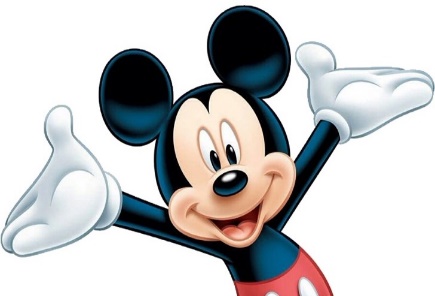 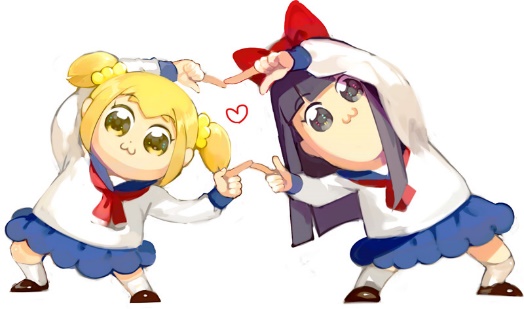 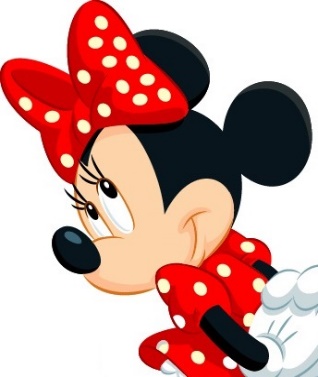 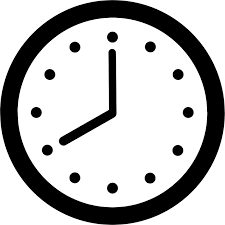 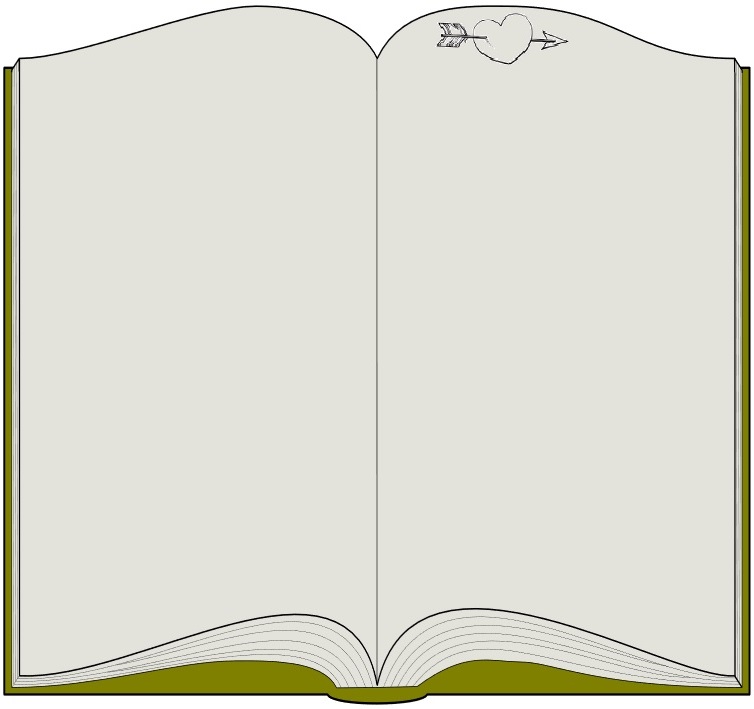 MondaySundaySaturdayTuesdayMondaySundayWednesdayTuesdayMondayThursdayWednesdayTuesdayFridayThursdayWednesdaySaturdayFridayThursdaySundaySaturdayFridayMondaySundaySaturdayTuesdayMondaySundayWednesdayTuesdayMondayThursdayWednesdayTuesdayFridayThursdayWednesdaySaturdayFridayThursday